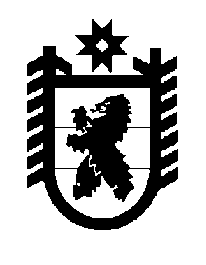 Российская Федерация Республика Карелия    ПРАВИТЕЛЬСТВО РЕСПУБЛИКИ КАРЕЛИЯПОСТАНОВЛЕНИЕ                                 от  21 июля 2014 года № 230-Пг. Петрозаводск О внесении изменения в постановление ПравительстваРеспублики Карелия от 24 января 2014 года № 11-ППравительство Республики Карелия п о с т а н о в л я е т:1. Внести в приложение к постановлению Правительства Республики Карелия от 24 января 2014 года № 11-П «Об определении нормативов на обеспечение государственных гарантий реализации прав на получение общедоступного и бесплатного дошкольного образования в муници-пальных дошкольных образовательных организациях, общедоступного и бесплатного дошкольного, начального общего, основного общего, среднего общего образования в муниципальных общеобразовательных организациях, обеспечение дополнительного образования детей в муниципальных общеобразовательных организациях» (Карелия, 2014,            11 февраля) изменение, дополнив примечание абзацем следующего содержания:«Нормативы, определенные в подразделе 5 «Начальное общее, основное общее, среднее общее образование при организации обучения в малокомплектных образовательных организациях» раздела II «Общеобразовательные организации» для образовательных организаций, расположенных на территории сельских населенных пунктов, применяются для расчета общего объема субвенций на обеспечение государственных гарантий реализации прав на получение общедоступного и бесплатного начального общего, основного общего, среднего общего образования в муниципальных общеобразовательных учреждениях, обеспечение дополнительного образования детей в муниципальных общеобразовательных учреждениях при обучении по основным общеобразовательным программам начального общего, основного общего, среднего общего образования, дополнительным общеобразовательным программам в структурных подразделениях образовательных организаций, расположенных на территории сельских населенных пунктов, в которых отсутствует возможность осуществления подвоза обучающихся к образовательным организациям, реализующим программы начального общего, основного общего, среднего общего образования.».2. Действие настоящего постановления распространяется на правоотношения, возникшие с 1 января 2014 года.            Глава Республики  Карелия                                                            А.П. Худилайнен